Túrakód: KJM_Kult-s_1  / Táv.: Táv.: 2,5 km /Szintidő: 2:30 óra, (átlagseb.: 1 km/h  /  Frissítve: 2023-10-26Túranév: Szent-S-kör / KJM Kultúrséta 1Résztávokhoz javasolt rész-szintidők (kerekített adatok, átlagsebességgel kalkulálva):Feldolgozták: Koszta József Múzeum, 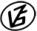 Tapasztalataidat, élményeidet őrömmel fogadjuk! 
(Fotó és videó anyagokat is várunk.)RésztávRésztávRész-szintidőRész-szintidőKJM_Kult-s_1_01-rtRégi Gőzfürdő épülete - Csallány Gábor Kiállítóhely0:080:08KJM_Kult-s_1_02-rtCsallány Gábor Kiállítóhely - Szent Anna Templom0:260:34KJM_Kult-s_1_03-rtSzent Anna Templom - Olimpiai tölgy, Polg. Leányiskola0:200:54KJM_Kult-s_1_04-rtOlimpiai tölgy, Polgári Leányiskola - Péter Pál Polgárház0:081:00KJM_Kult-s_1_05-rtPéter Pál Polgárház - Kiss Bálint Ref. Ált. Isk.0:201:20KJM_Kult-s_1_06-rtKiss Bálint Ref. Általános Iskola - Fridrich Fényírda0:221:42KJM_Kult-s_1_07-rtFridrich Fényírda - Megváltó Patika0:101:54KJM_Kult-s_1_08-rtMegváltó Patika - Egykori Zsinagóga0:342:30